Dotyczy: Zmiany danych osobowychDane ulegające  zmianie:…………………………………………………..Czytelny podpisWyrażam zgodę na przetwarzanie danych osobowych w celach edukacji zgodnie z ustawą z dnia 29 sierpnia 1997 r. o ochronie danych osobowych (tekst jedn.: Dz. U. z 2002 r. Nr 101, poz. 926 z późn. zm.).”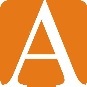 WYDZIAŁ ARCHITEKTURY POLITECHNIKA POZNAŃSKAPoznań, dnia……………………….r.………………………………………………...……………….…Imię i nazwisko……………………………………..……….…………….………Numer albumuArchitekturastacjonarne        I stopnia/ II stopnia*Semestr studiów  1    2   3   4   5   6   7………………………………………………...…………..……Adres korespondencyjny…………………………………………………..……..………Nr telefonuDziekanat Wydziału ArchitekturyDane przed zmianą:Dane po zmianie:nazwisko**adres zameldowania**numer dowodu osobistego**adres korespondencyjnytelefon kontaktowyadres e-mail do kontaktu……………………………………………………………………………………………………………………………………datapodpis